АДМИНИСТРАЦИЯ КУРЬИНСКОГО РАЙОНААЛТАЙСКОГО КРАЯПОСТАНОВЛЕНИЕ «29» ноября 2021 г.                            с. Курья                                        № 478О   внесении    изменений   в    состав    комиссиипо предупреждению и ликвидации чрезвычайныхситуаций и обеспечению пожарной безопасностиАдминистрации Курьинского района     В связи с кадровыми изменениями в  организациях района и необходимостью внесения изменений в состав комиссии по чрезвычайным ситуациям и обеспечению пожарной безопасности:                                             ПОСТАНОВЛЯЮ:1. Утвердить состав комиссии по предупреждению и ликвидации чрезвычайных ситуаций и обеспечению пожарной безопасности Администрации Курьинского района  (приложение № 1). 2. Утвердить состав оперативной группы комиссии по предупреждению и ликвидации чрезвычайных ситуаций и обеспечению пожарной безопасности Администрации Курьинского района (приложение № 2).3. Считать утратившим силу постановление Администрации района от 22.12.2020 № 476 «О внесении изменений в состав комиссии по чрезвычайным ситуациям и обеспечению пожарной безопасности Администрации Курьинского района».4. Контроль за исполнением настоящего постановления оставляю за собой.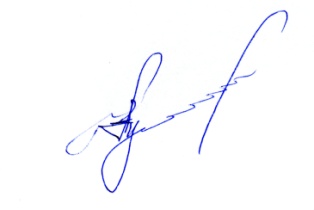 Глава  района                		                                                                       А.А. Купин                                                                                                                  Приложение № 1                                                                                Утвержденопостановлением Администрации  района                                                                                          от «29»  ноября  2021 г.  № 478 СОСТАВ   комиссии по предупреждению и ликвидации чрезвычайных ситуаций и обеспечению пожарной безопасности Администрации Курьинского района  Приложение № 2                                                                                       Утвержденопостановлением Администрации  района                                                                                                от «29»  ноября  2021 г.  №  478         СОСТАВ   оперативной группы комиссии по предупреждению и ликвидации                    чрезвычайных ситуаций и обеспечению пожарной безопасности                                       Администрации Курьинского района  №ппФ. И. О.ДолжностьТелефоныТелефоны№ппФ. И. О.Должностьрабочийдом.1Купин Алексей Анатольевичглава района, председатель комиссии22-3-71923-723-16-01      22-8-322Трусова                       Ольга Александровназаместитель главы Администрации района, заместитель председателя комиссии22-4-36903-072-71-3722-9-313Додонов Игорь Борисовичзаместитель главы Администрации района, заместитель председателя комиссии22-1-48963-571-84-844ХорошавцевВладимир Степановичначальник  70 ПСЧ  «16 ПСО ГПС ГУ МЧС России по Алтайскому краю», заместитель председателя комиссии                   (по согласованию)01,22-2-33909-507-83-2022-4-535ГермановСергей  Николаевичзаведующий отделом по делам ГОЧС и МР  Администрации района, секретарь комиссии22-3-36905-982-84-8522-7-08члены комиссии:члены комиссии:члены комиссии:члены комиссии:члены комиссии:6ПечагинЕвгений  Александровичначальник управления сельского хозяйства Администрации района 22-2-71906-965-80-5522-0-557Орешкин                       Евгений Геннадьевичпредседатель комитета по финансам, налоговой и кредитной политике Администрации района 22-3-46913-278-75-1823-4-748Раэ                                 Дина Владимировнапредседатель комитета по образованию Администрации района22-2-14     961-983-29-8222-0-899Шабанова Елена Геннадьевназаведующий контрольно-правовым отделом Администрации района22-4-71923-723-16-1710Хурдаков Андрей Александровичначальник пункта полиции по Курьинскому району МО МВД России «Краснощёковский» (по согласованию) 02, 22-3-3311Трусов Виталий Сергеевичинспектор  ТО НД и ПР № 10 УНД и ПР ГУ МЧС России по Алтайскому краю (по согласованию)22-1-99     909-504-96-1122-7-5512Бутаков Иван Васильевичглавный врач КГБ УЗ «Курьинская ЦРБ» (по согласованию)03, 22-1-87913-218-49-5322-8-8513Лопатин                      Антон Сергеевичначальник КГБУ «Управления ветеринарии госветслужбы Алтайского края по Курьинскому району» (по согласованию)23-0-99            960-938-13-0314Юшков Геннадий Владимировичначальник «Филиала Курьинский» ГУП ДХ АК «Южное ДСУ»  (по согласованию)22-1-07       906-940-62-1722-2-6315Хорошавцев      Станислав Владимировичначальник Курьинского ЛТЦ МЦТЭТ              г. Алейск Алтайского филиала ПАО «Ростелеком» (по согласованию)22-3-44        961-999-29-4922-4-5316Липатов                            Алексей Васильевичначальник Курьинских РЭС Филиала ПАО «МРСК Сибири» - «Алтайэнерго» (по согласованию) 22-3-63     906-944-50-3523-1-6217Белоусов                     Николай Петровичначальник Курьинского сетевого участок АО сетевая компания «Алтайкрайэнерго»   (по согласованию)22-1-83                 960-963-07-83   18Михалёв                     Юрий Николаевичдиректор МКП «Курьинское коммунальное хозяйство»22-1-98905-982-78-5019Суслов                            Сергей Владимировичначальник отдела обеспечения полномочий в области лесных отношений по Горно - Колыванскому лесничеству960-960-83-35№ппФ. И. О.ДолжностьТелефоныТелефоны№ппФ. И. О.Должностьрабочийдом.1Додонов Игорь Борисовичзаместитель главы Администрации района,  руководитель группы22-1-48963-571-84-842ПечагинЕвгений  Александровичначальник управления сельского хозяйства Администрации района 22-2-71906-965-80-5522-0-553ГермановСергей  Николаевичзаведующий отделом по делам ГОЧС и МР  Администрации района22-3-36905-982-84-8522-7-084ХорошавцевВладимир Степановичначальник  70 ПСЧ  16 ПСО ФПС ГПС ГУ МЧС России по Алтайскому краю» (по согласованию)01, 101,       22-2-33909-507-83-2022-4-53